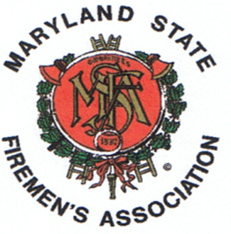 MSFA Training Committee MeetingCarroll County Public Safety Training CenterAugust 13, 2017Chairman Leon Fleming called the meeting to order at 1020hr with the Pledge to the Allegiance. The Training Center Manager Shane Darwick welcomed all to the facility.  No previous minutes for approval.In attendance were:President Mark Bilger, 2nd VP Mike Faust, Exec. Committee Chair Charlie Simpson, Phil Hurlock PP MIEMSS Liaison, Larry Preston MFRI Liaison, Tim Dayton, Curtis Wiggins, JJ Lynott, Shane Darwick, Chair Leon Fleming, Vice Chair Scott Wood.REPORTSPresident Bilger-Discussed the need to get the Ten-Year Training Plan completed. He would like a representative to serve on the MSFA Convention Committee for training input. This Committee needs to be more involved in all training programs offered by the MSFAMembers should attend the Public Life-Safety Educators Training Conference, the Mid-Atlantic Life Safety Training Conference and Maryland Weekend at the NFA.Larry Preston representing MFRI- (full report included)Discussed last year MFRI program statistics. Mobile simulation labs are available through the Regional Offices for regional or local training. Discussed the need for company mentoring programs and how this committee should be involved. Discussed the need for better safety monitoring at MFRI classes and they are reviewing live burn scenarios. Joe Ward will be heading up this initiative and looking for volunteers. NFPA 1041 committee is also reviewing. The new LMS is up and running and all are encouraged to look at.New EMS Officer-I class is up and running, additional levels are being looked at.FO1-4 Officer instructors need to take an additional TtT.Two new Tactical Emergency Casualty Care for First Responders and Combat Casualty Care are availableWorking on Driver Training Simulators for Company Drills.Discussed the Stress First Aid for Fire and EMS Responders is available.Discussed the program of Pro-Board certifications and Maryland now has certified over 150,000.MFRI was successfully reviewed by the National Pro-Board.JJ Lynott asked Larry Preston if MFRI instructors (when teaching a class) could have a POC for each student at their fire company to discuss student situations. Larry will look into.JJ Lynott representing MFCA-Talked about the happenings at the MFCA and the changes in leadership.Discussed the MFCA/MSFA Leadership Training Weekend in Ocean City in December.Motion by Charlie Simpson, 2nd by Scott Wood to have the MSFA co-support the Leadership Weekend. PASSEDCharlie Simpson to get in touch with MSFA Attorney to verify the use of MSFA Logo.  Much discussion on how the program will work with funding and oversite. Larry Preston announced that MFRI would also provide support for this event.Phil Hurlock representing MIEMSS-Discussed status of Executive Director search and interviews.Discussed the MSFA/MIEMSS Leadership meetings.Discussed the Howard County Pentagon Award.High School Cadet Program-President Bilger announced Susan Grote from Charles County and Gloria Cunningham from Harford will be overseeing the MSFA High School Cadet program.Larry Preston talked about a High School Cadet forum being offered at MFRI to discuss how jurisdictional programs are run. Date will be August 28th at MFRI, interested in attending will need to RSVP to Larry.Maryland Weekend-Maryland Weekend will be Feb 3 and 4, 2018.Chairman Fleming discussed having a challenge coin as the gift for the Maryland Weekend again this year. Motion By Scott Wood, 2nd by Tim Dayton to proceed with Challenge Coins, PASSED More to Follow regarding design.JJ discussed getting support from local Associations for sending members to the weekend.OLD BUSINESSLeon discussed plans for working on Ten year Plan, Scott Wood to take the lead and is looking an electronic version of the 2011-2021 Plan.NEW BUSINESSPhil Hurlock discussed problems with the timeframe or available dates that Maryland gets for scheduling Maryland Weekend at NFA. Much discussion regarding how and why we get the weekend we do.Next Meeting November 12, 2017 at 10AM at MFRI Adjourned 1230 hoursThanks to Chairman Leon and wife Sue for the Lunch and to Carroll for the meeting location.Respectfully submitted,Charles Simpson